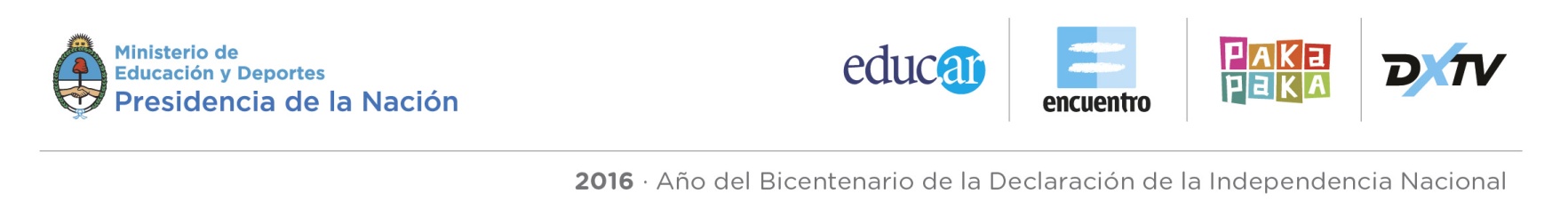 ANEXO I: PLANILLA DE COTIZACIÓN EXPTE Nº 72– GERENCIA DE ADMINISTRACION – LPRIV Nº 03/2016TOTAL OFERTA: $……………………….-(Pesos: …………………….……………)DENTRO DEL VALOR OFERTADO DEBE INCLUIRSE EL I.V.A.PRECIO POR CAFÉ EXCEDENTE DE FACTURACION $..........................(PESOS……………………………)ASI TAMBIEN LA PLANILLA DEBERA ESTAR ESCRITA A MAQUINA O EN PROCESADOR DE TEXTO, SIN EXCEPCION.RAZON SOCIAL:Nº DE CUIT:CONTACTOEMAIL NUMEROS TELEFONICOS:DOMICILIO PARA RECIBIR NOTIFICACIONES:Bienes y Servicios SolicitadosBienes y Servicios SolicitadosBienes y Servicios SolicitadosBienes y Servicios SolicitadosBienes y Servicios SolicitadosBienes y Servicios SolicitadosRenglón ÚnicoDescripciónUn. De 
MedidaCantidadImporteImporteRenglón ÚnicoDescripciónUn. De 
MedidaCantidadUnitarioTotal1Expendedoras de bebidas calientes MESES DE SERVICIOS12La Suma de:La Suma de:La Suma de:La Suma de:Total  $